ANALISIS PASAR TRADISIONAL DAN PASAR MODERN SEBAGAI SALAH SATU SARANA PEMBERDAYAAN PEREKONOMIAN MASYARAKAT DI DAERAHTESISDiajukan Untuk Memenuhi Salah Satu SyaratGuna Meraih Gelar Magister HukumDisusun oleh :Nama 	  : Cindy MonicaNPM		  : 178040005Konsentrasi	  : Hukum EkonomiDi bawah Bimbingan :Dr. Berna Sudjana Ermaya, S.H.,M.H.Dr. Siti Rodiah,S.H.,M.H.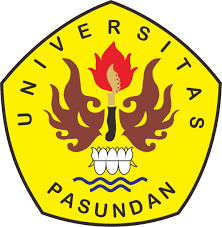 PROGAM STUDI MAGISTER ILMU HUKUMPROGRAM PASCASARJANAUNIVERSITAS PASUNDANBANDUNG2020